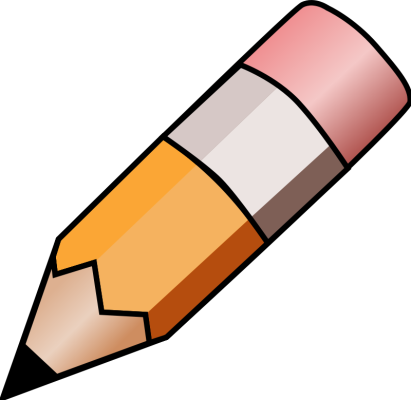 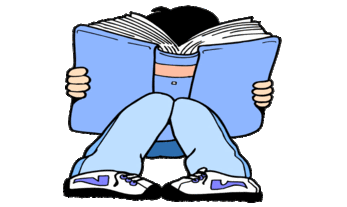 YEAR 4 HOME LEARNING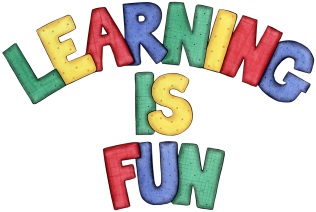 YEAR 4 HOME LEARNINGDate Set07.07.23Date Due12.07.23MathsPlease complete TTRS every day to help with your times tables. It is really important that you know your tables! Please practice the inverse too.WritingWriting TaskRe-write this story setting and make it excellent! How could you develop this writing?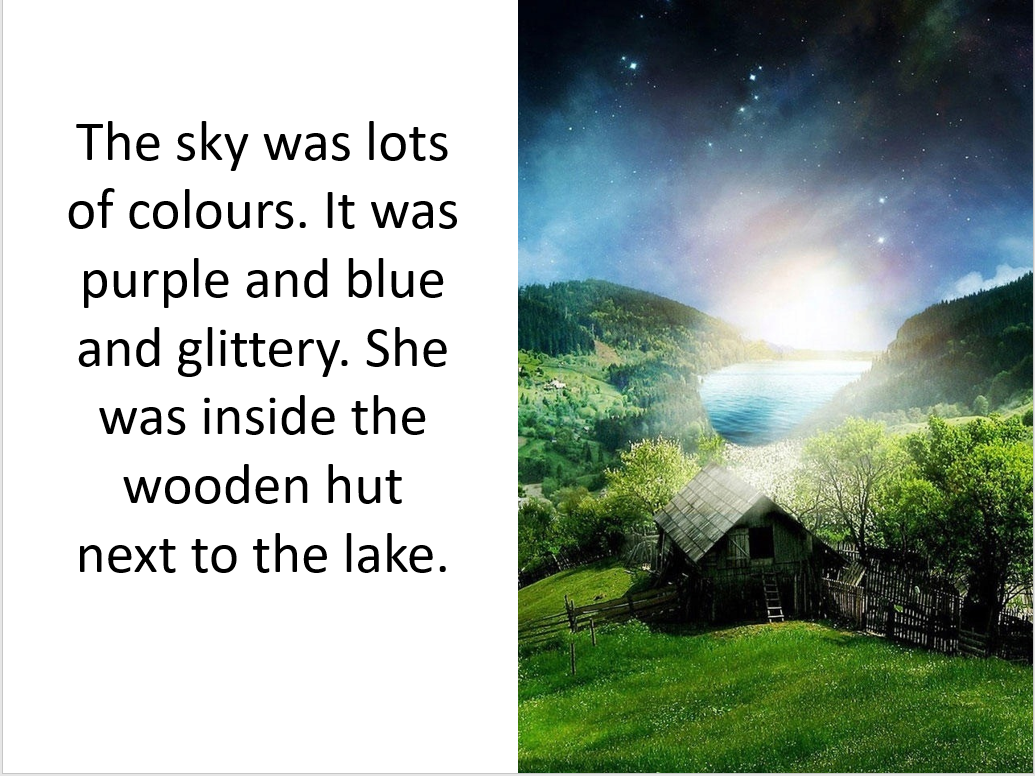 ReadingRecommended daily reading time: KS2 40 minutes. GreekPlease go to Greek Class Blog for Greek Home LearningGreek Class - St Cyprian's Greek Orthodox Primary Academy